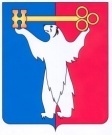 	АДМИНИСТРАЦИЯ ГОРОДА НОРИЛЬСКА КРАСНОЯРСКОГО КРАЯПОСТАНОВЛЕНИЕ                            1 интервал19.12.2012	г.Норильск                                                  № 438О внесении изменений в постановлениеАдминистрации города Норильскаот 07.11.2008 №2094	С целью повышения качества реализации образовательных программ в муниципальных образовательных учреждениях муниципального образования город Норильск,ПОСТАНОВЛЯЮ:1. Внести в График определения погодных условий для установления возможности непосещения занятий обучающимися муниципальных образовательных учреждений муниципального образования город Норильск по усмотрению родителей (законных представителей), утвержденный постановлением Главы Администрации города Норильска от 07.11.2008 №2094, следующие изменения:1.1. Время передачи и выхода в эфир информации о возможности непосещения занятий обучающимися муниципальных образовательных учреждений муниципального образования город Норильск по усмотрению родителей (законных представителей) изложить в следующей редакции:«												          ».	2. Опубликовать настоящее постановление в газете «Заполярная правда» и разместить его на официальном сайте муниципального образования город Норильск. Глава Администрации города Норильска                                                 А.Б.РужниковДля 1 сменыДля 2 смены07.20 – 7.30.10.30 – 10.40